Publicado en Madrid el 31/05/2023 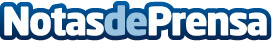 Convocatoria a una mesa electoral, otra de las coberturas del seguro de cancelaciónTras el reciente anuncio sobre la fecha en la que se celebrarán las próximas elecciones generales en el país y que podrían afectar a los planes de viaje de verano de muchos españoles, Allianz Partners pone el foco en su seguro de cancelación de viajes que, entre otras garantías, admite la devolución del importe del viaje a los asegurados que sean convocados para ser parte de una mesa electoralDatos de contacto:Prensa Allianz Partners +34 639 269 253Nota de prensa publicada en: https://www.notasdeprensa.es/convocatoria-a-una-mesa-electoral-otra-de-las_1 Categorias: Nacional Viaje Sociedad Seguros http://www.notasdeprensa.es